Nova Snjeguljica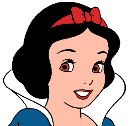 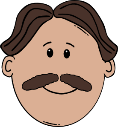 Jednog dana Snjeguljičin             oženi se lijepom, ali umišljenom 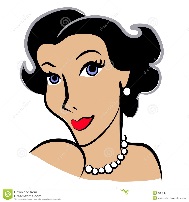 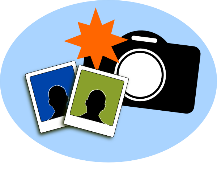                    .   Na Facebooku je objavljivala svoje                   da bi joj 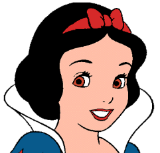 svi komentirali kako je lijepa. Kako je                rasla tako je bivala sve ljepša i ljepša, ali i sve pametnija jer je već završavala srednju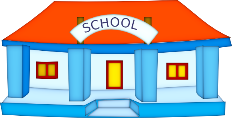                        .  Umišljena pomajka je stalno smišljala kako da 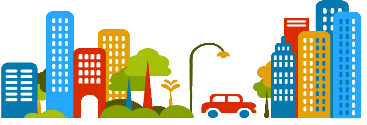 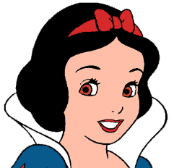                  pošalje u neki daleki                                    za poslom. Ona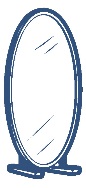 sama ništa nije znala raditi osim boraviti pred             i lickati se. 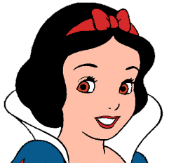 Tako je                   otišla na nogometni teren i vidjela kako 7 igrača loše igra i odlučila im je pomoći. Za nekoliko trenutaka Snjeguljica je obukla dres i počela igrati. Neki čovjek ih je fotografirao i poslao slike na internet. Maćeha ih je vidjela i odlučila doći na utakmicu. Ali stadion je bio pun pa ona nije mogla na utakmicu. Nakon utakmice bilo je proglašenje i Snjeguljičin tim je bio prvi. Nakon toga svi su dugo slavili.Dino Janušić i Lorena Ožura, 5. c  